      В ходе проведения недели начальной школы, среди обучающихся 2-х классов, была проведена спортивная игра «Зов джунглей». Все ребята приняли участие.Вначале была проведена зарядка. Затем ребята выбрали участников команд по семь человек от каждого класса  (четыре мальчика и три девочки).Всего было проведено семь состязаний, которые ребята выдержали с достоинством. Борьба была честной, а судейство строгим.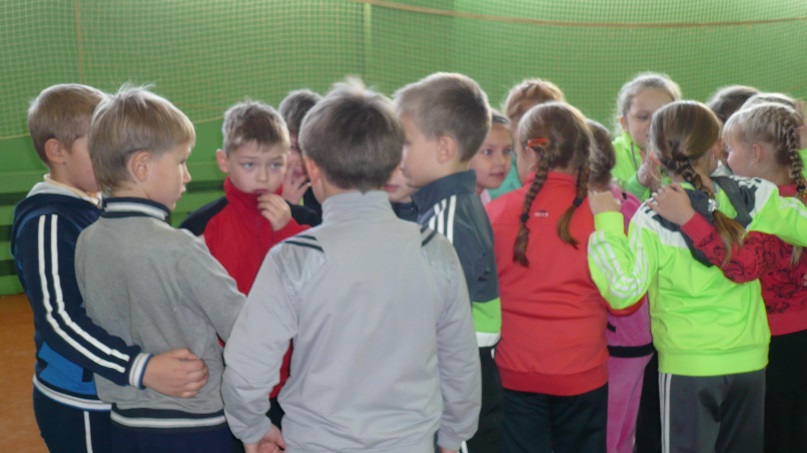 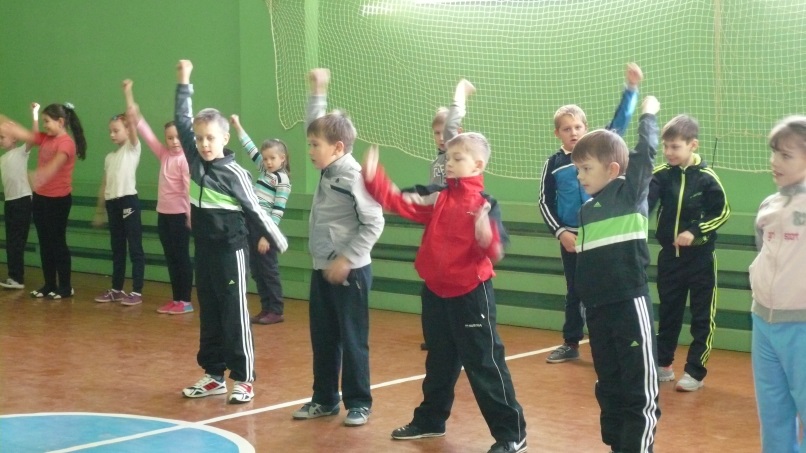 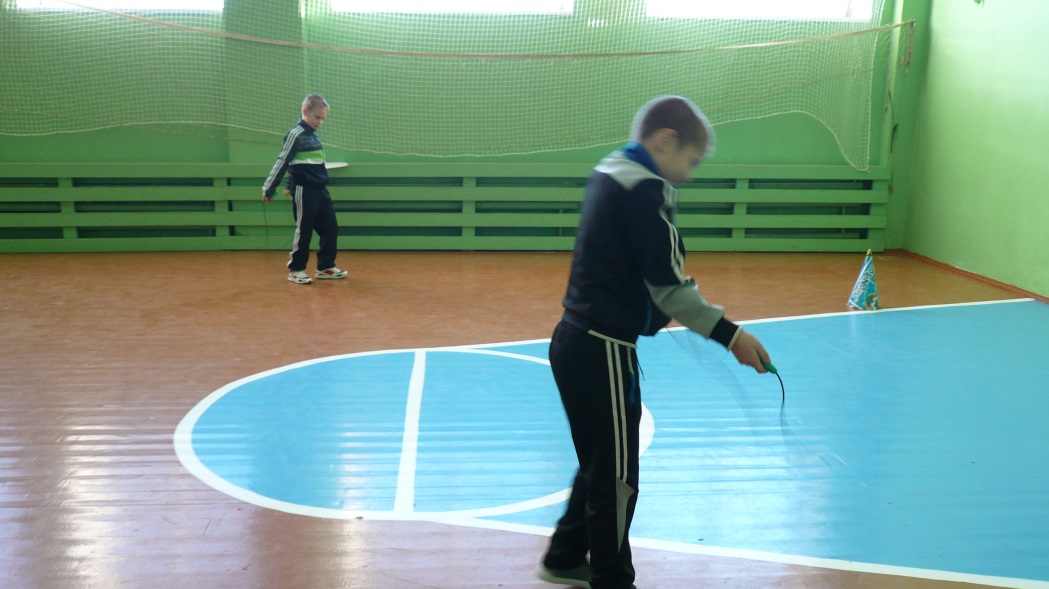 «Бег со скакалкой» По сигналу, первый участник прыгает на скакалке    до флажка и обратно (обегая стойку). Кладет ее за 2 метра, не добегая до команды на линии, передает эстафету следующему участнику по руке и т.д.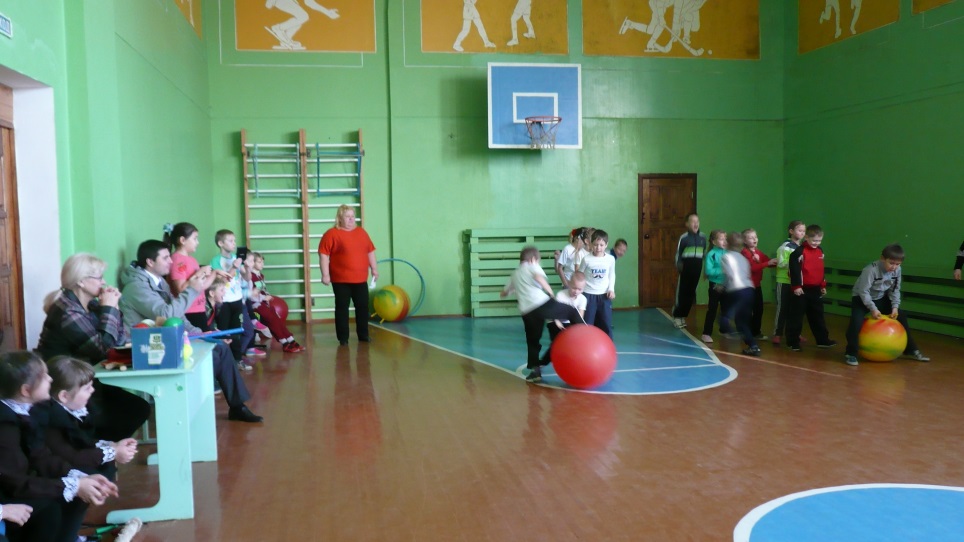 «Наездники»По сигналу, первый участник на мяче – выполняет прыжки туда и обратно, обходя стойку. Мяч передавать за линией.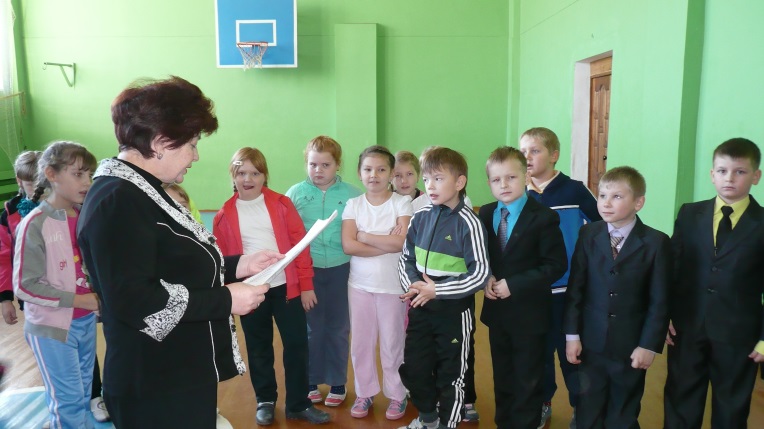     Ребята из числа болельщиков, отгадывали загадки и зарабатывали дополнительные баллы для своих команд.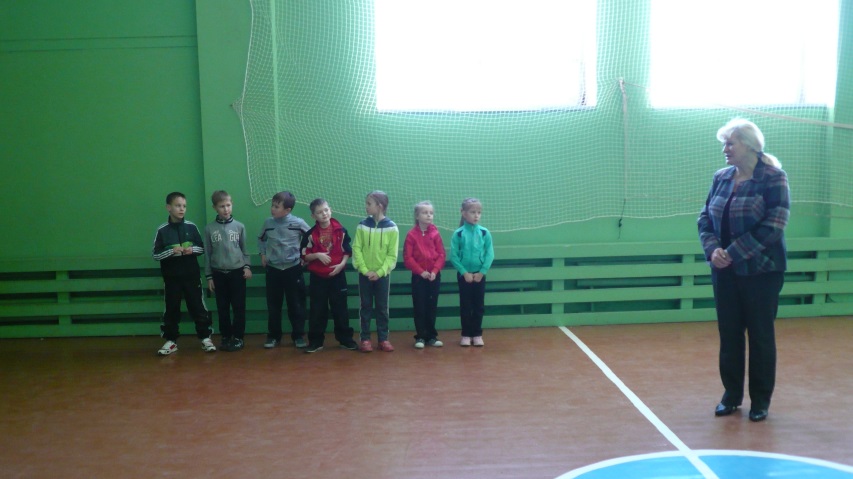      Итоги спортивной игры объявила завуч по учебной работе Пилюгина Е.А. Она отметила, что соревнования были интересные и захватывающие.  В итоге – ничья.  Елена Александровна пожелала успехов в учебе и спорте.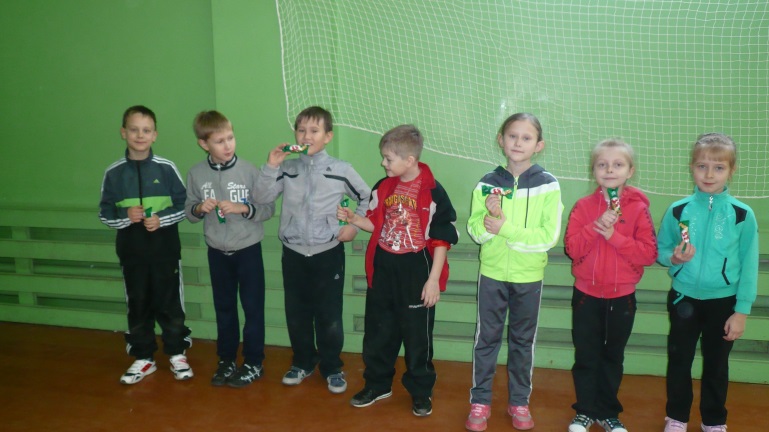        В конце мероприятия все присутствующие были награждены сладкими призами. Все это вызвало у ребят бурю положительных эмоций, и желание проводить такие дружеские встречи почаще.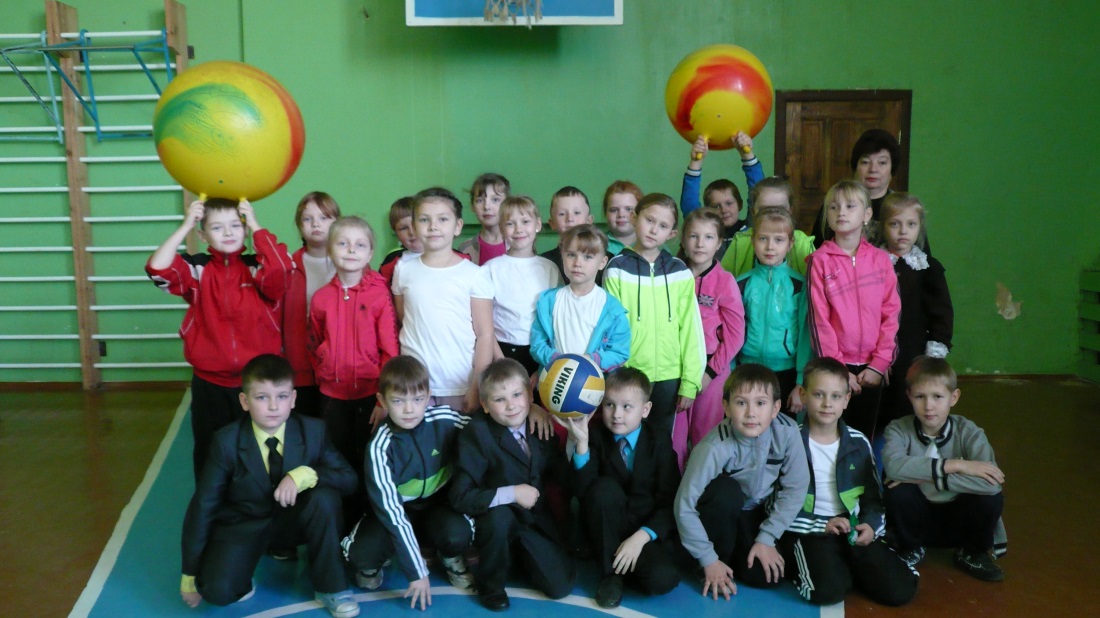 Классный руководитель Киреева Т.В.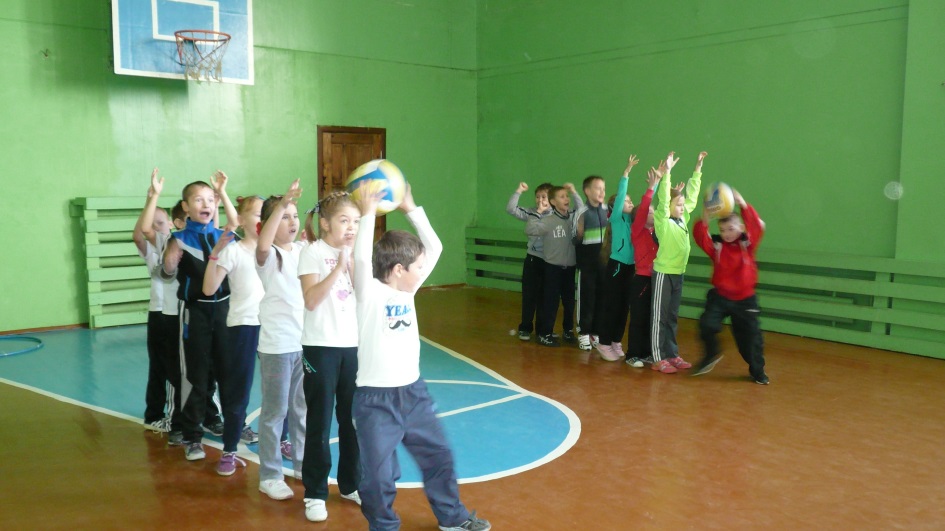 «Эстафета с мячом»Участники встают друг за другом. Капитанам вручаются мячи. По сигналу ведущего, капитаны передают мяч через голову второму игроку, второй – третьему, и так до последнего. Последний, получив мяч, должен обежать свою команду, встать во главе ее.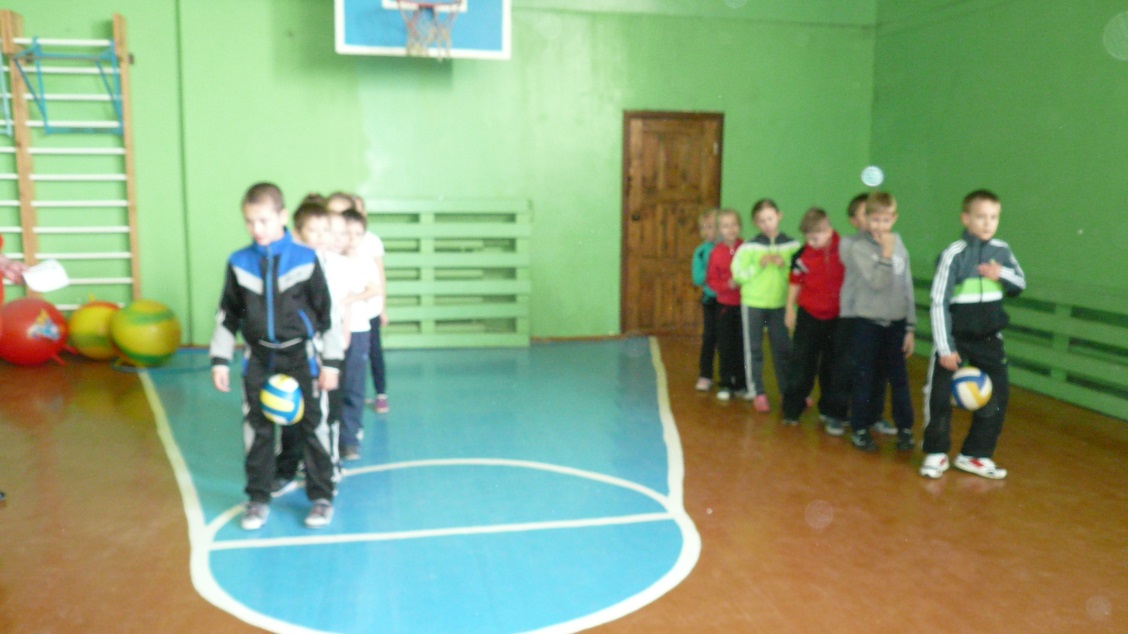 «Кривоножки»Мяч между ног. Добежать до отметки и обратно.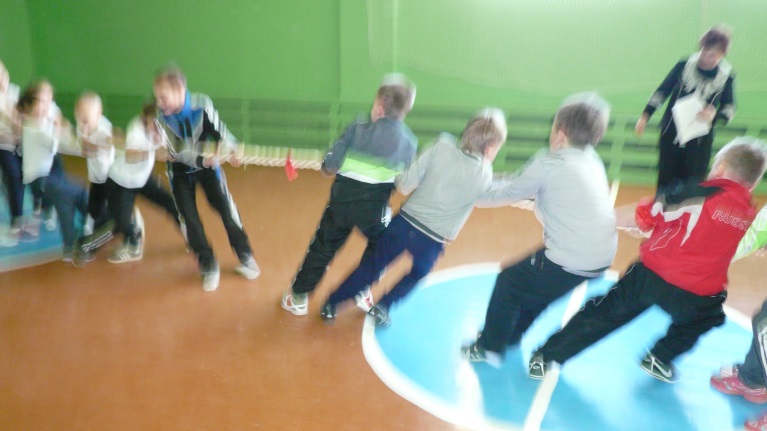 «Эх, ухнем»Две команды берутся за разные концы каната, каждая команда тянет канат на себя, побеждают те, кто перетянет команду противника на свою сторону. Главное правило во время игры – не выпускать канат из рук.«Сквозь обруч»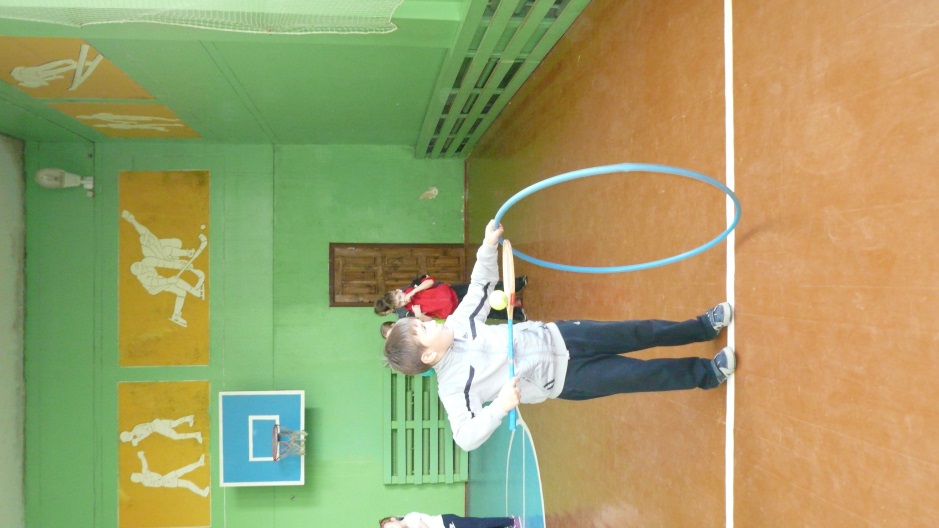 Вызывают по одному игроку от команды. Каждый держит в одной руке ракетку, на которой лежит мяч для настольного тенниса, а в другой гимнастический обруч. Задача – надеть на себя обруч сверху вниз, а затем снять, не уронив мяч.